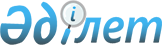 "Қазақстан Республикасының кейбір заңнамалық актілеріне құрылыс объектілерін жобалау саласындағы сарапшылық қызметті реформалау мәселелері бойынша өзгерістер мен толықтырулар енгізу туралы" Қазақстан Республикасы Заңының жобасын Қазақстан Республикасы Парламентінің Мәжілісінен кері қайтарып алу туралы"Қазақстан Республикасы Үкіметінің 2014 жылғы 12 желтоқсандағы № 1307 қаулысы

      Қазақстан Республикасының Үкіметі ҚАУЛЫ ЕТЕДІ:



      Қазақстан Республикасы Үкіметінің 2014 жылғы 30 сәуірдегі № 424 қаулысымен енгізілген «Қазақстан Республикасының кейбір заңнамалық актілеріне құрылыс объектілерін жобалау саласындағы сарапшылық қызметті реформалау мәселелері бойынша өзгерістер мен толықтырулар енгізу туралы» Қазақстан Республикасы Заңының жобасы Қазақстан Республикасы Парламентінің Мәжілісінен кері қайтарып алынсын.      Қазақстан Республикасының

      Премьер-Министрі                                     К. Мәсімов
					© 2012. Қазақстан Республикасы Әділет министрлігінің «Қазақстан Республикасының Заңнама және құқықтық ақпарат институты» ШЖҚ РМК
				